BHARATHIARUNIVERSITY::COIMBATORE641046B.Sc.Computer Science with DataAnalytics(CBCS PATTERN)(Forthestudentsadmittedfromtheacademicyear2022-2023andonwards)Scheme of Examination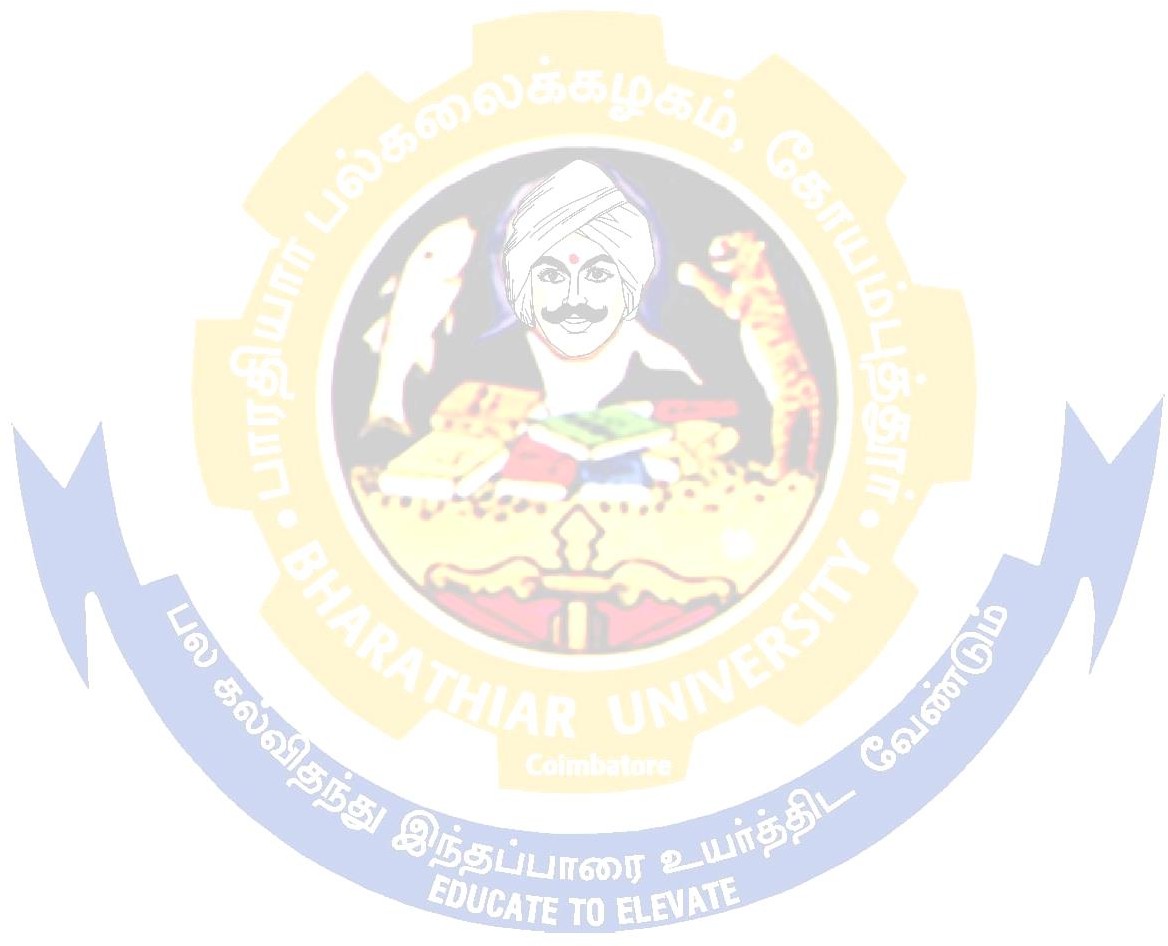 *NoContinuousInternalAssessment(CIA).OnlyUniversityExaminations.**NoUniversityExaminations. OnlyContinuousInternalAssessment(CIA).PartTitleoftheCourseHours/WeekExaminationExaminationExaminationExaminationCreditsPartTitleoftheCourseHours/WeekDurationinHoursMaximumMarksMaximumMarksMaximumMarksCreditsPartTitleoftheCourseHours/WeekDurationinHoursCIACEETotalCreditsSemesterISemesterISemesterISemesterISemesterISemesterISemesterIILanguage-I6350501004IIEnglish-I6350501004IIICore1:ProgramminginC4350501004IIICore2:Datastructures4350501004IIICoreLab1:ProgrammingLab-C3350501004IIIAllied1:IntroductiontoLinearalgebra5350501004IVEnvironmentalStudies*23-50502Total3030035065026SemesterIISemesterIISemesterIISemesterIISemesterIISemesterIISemesterIIILanguage–II6350501004IIEnglish–II432525503IIICore3:ProgramminginC++5350501004IIICoreLab2:ProgrammingLab-C++4350501004IIICoreLab3:InternetBasicsLab232525502IIIAllied2:DiscreteMathematics5350501003IVValueEducation– HumanRights*23-50502NaanMuthalvan - Skill Course Effective English http://kb.naanmudhalvan.in/images/c/c7/Cambridge_Course_Details.pdf22525502Total3027532560024SemesterIIISemesterIIISemesterIIISemesterIIISemesterIIISemesterIIISemesterIIIILanguage-III4350501004IIEnglish-III4350501004IIICore4:JAVAProgramming4350501003IIICore5:DatabaseManagementSystems4350501003IIICoreLab4:JAVAProgrammingLab432525502IIIAllied3:DataCommunicationandNetworks432525502IIISkillbasedSubject1: DataVisualization433045753IVTamil**/ AdvancedTamil*(OR)Non-majorelective-I(YogaforHumanExcellence)*/ Women’s Rights*23-50502Naan mudhalvan skill course-programming essential for employability2325751002Total3230552082525SemesterIVSemesterIVSemesterIVSemesterIVSemesterIVSemesterIVSemesterIVILanguage-IV4350501004IIEnglish-IV432525502IIICore6:PythonProgramming4350501003IIICore7:DataWarehousingandDataMining4350501003IIICoreLab5:PythonProgramming Lab332525502IIIAllied4:DeepLearning432525502IIISkillbasedSubject2Lab:CapstoneProjectWorkPhaseI332525502IVTamil**/Advanced Tamil* (OR) Non-majorelective-II(GeneralAwareness*)23-50502NaanMuthalvan – Skill Course Office Fundamentals - Lab http://kb.naanmudhalvan.in/Bharathiar_University_(BU)22525502Total3027532560022SemesterVSemesterVSemesterVSemesterVSemesterVSemesterVSemesterVIIICore8:RProgramming6350501004IIICore9:Big DataAnalytics6350501004IIICoreLab6:RProgrammingLab632525504IIIElective –IBusiness DataAnalytics/SocialNetworkAnalysis/t/ArtificialNeuralNetworkand FuzzySystems6350501004IIISkillbasedSubject 3:CapstoneProjectWorkPhaseII633045753Naan mudhalvan skill course-cloud and IT essential for employability2325751002Total3223029552521SemesterVISemesterVISemesterVISemesterVISemesterVISemesterVISemesterVIIIICore10:LinuxandShellProgramming6350501004IIICore11:ProjectWorkLab%%6-40601004IIICoreLab7:LinuxandShellProgrammingLab332525503IIIElective–II:WebApplicationSecurity/SoftwareAgents/Embeddedsystems5350501004IIIElectiveIIIClientServerComputing/Open source Software/ Principles ofSecure Coding5350501004IIISkillBasedSubject4: MachineLearning332525503VExtensionActivities**--50-502Naan Muthalvan - Skill Course Cyber Security @ http://kb.naanmudhalvan.in/images/7/71/Cybersecurity.pdf (or) Machine Learning # http://kb.naanmudhalvan.in/images/1/19/PBL_Google.pdf (or) Android APP Development $ http://kb.naanmudhalvan.in/images/0/08/Android_App_Dev.pdf 22525502Total3031528560026GrandTotal170020003700144